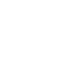 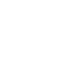 НОВООДЕСЬКА МІСЬКА РАДАМИКОЛАЇВСЬКОЇ ОБЛАСТІ ВИКОНАВЧИЙ КОМІТЕТ Р І Ш Е Н Н Я 07 листопада 2023 року                     м. Нова Одеса                                           №  254Про   проведення    перевірки    домогосподарств,власник якого подав документи  на компенсацію витрат   відповідно   до  Постанови   КМУ  № 333 від  19.03.2022р.  за   жовтень  2023   рокуКеруючись статтями 30, 34 Закону України "Про місцеве самоврядування в Україні", відповідно до постанови КМУ від 19 березня 2022 року № 333, враховуючи лист Міністерства з питань реінтеграції тимчасово окупованих територій України        від 12 вересня 2023 року № 22/5.2-8586-23, виконавчий комітет міської радиВИРІШИВ:Уповноважити працівників виконавчого комітету міської ради:- Швець Дарію Петрівну; - Косенчука Олександра Володимировича;- Гойман Юлію Анатоліївнупротягом строку розгляду заяви особи, яка розмістила внутрішньо переміщених осіб та подала заяву про отримання компенсації за жовтень 2023 року, провести перевірку достовірності наведених у заяві відомостей за наступними адресами:-  адреса, власник Мустяца Віктор Миколайович;- адреса, адреса власник Поставнюк Марія Бенедиктівна;- адреса, адреса власник Гіздатуліна Тамара Казимирівна.2. Уповноваженим працівникам здійснити перевірку шляхом фізичного відвідування місця розміщення внутрішньо переміщених осіб, зокрема з метою перевірки факту такого розміщення, його безоплатності, кількості розміщених осіб та умов їх проживання, документів, що посвідчують особу, свідоцтва про народження малолітньої дитини, яка є внутрішньо переміщеною особою (у тому числі електронне відображення інформації, що міститься у таких документах), довідки про взяття на облік внутрішньо переміщеної особи або електронної довідки, яка підтверджує факт внутрішнього переміщення і взяття на облік такої особи.3. За результатами перевірки уповноваженим працівникам скласти акт довільної форми, в якому зазначити результати перевірки, факти щодо достовірності наведених у заяві відомостей або їх невідповідність.4. Контроль за виконанням цього рішення покласти на заступника міського голови Журбу І.М.Міський голова                                                                             Олександр ПОЛЯКОВ